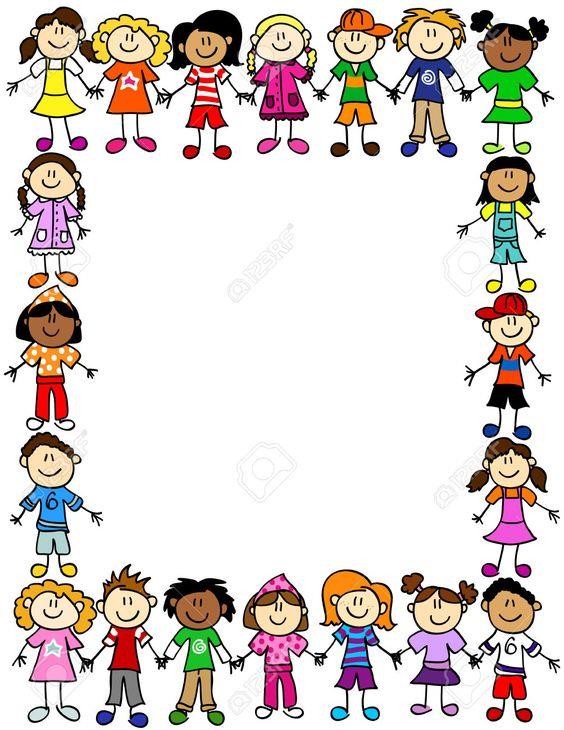 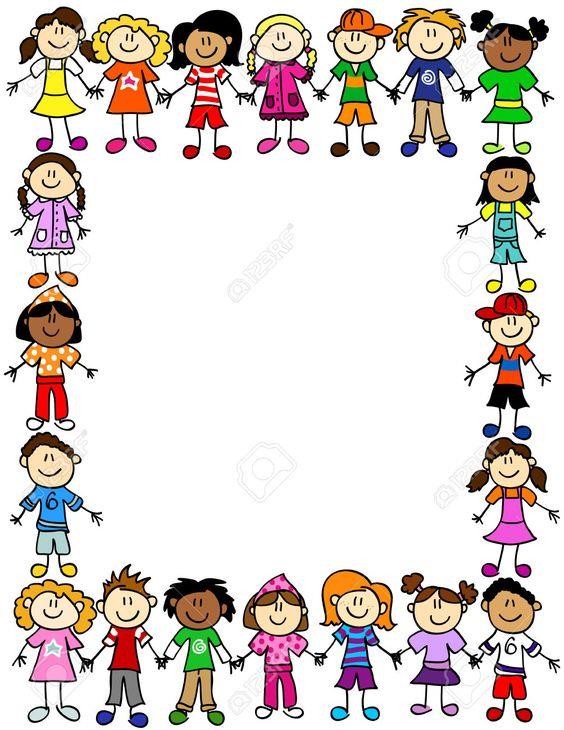                            NYÁRI NAPKÖZIS TÁBORKedves Szülők! Kedves Táborozók!Ismét szeretettel várjuk 2023 nyarána Belső és Középső Ferencvárosban lakó gyermekeketa Ferencvárosi Önkormányzat által biztosított nyári napközis táborban.                                                          A táborban hét héten keresztül2023.július 03. és augusztus 18. között hétfőtől-péntekig, fogadjuk a gyermekeket.Változatos programok, játékok, sportvetélkedők és korrepetálási lehetőség színesítik a gyerekek napjait.Az ellátás a reggelit, ebédet, uzsonnát tartalmazza.Fontos tudnivalók!Csak befizetett gyermek mehet a táborba!Első befizetés 2023. június 27. keddig, átutalással vagy bankban történő befizetéssel. BANKSZÁMLASZÁM: K&H Bank: 10401196-00029014-00000000Közlemény: gyermek neve, osztály, befizetési időszak, iskola (Molnár nyári tábor)Kedvezményezett: Ferencvárosi Intézményüzemeltetési Központ                További hetek befizetési napja: mindig a táborozást megelőző hét keddi nap                                     átutalással vagy banki befizetéssel a fent megadott számlaszámra.Gyülekezés naponta reggel 8.15 óráig.A tábor foglalkozásai 16.00 óráig tartanak. Ügyeletet reggel 7.00-8.00 óra között, délután 16.00-17.00 óráig biztosítunk.